Page 1 of 2 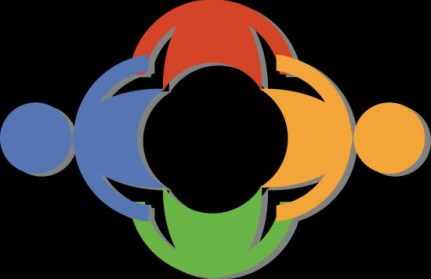 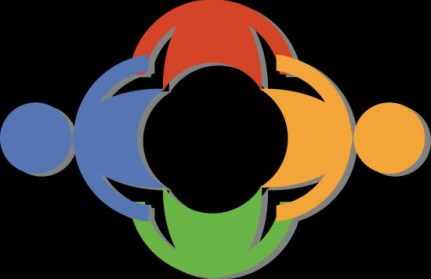 WOMEN’S CAMPUS SAFETY GRANT 2016-2017 	 	 	 	APPLICATION Fully completed applications must be submitted by noon Friday, January 13, 2017 to be considered for funding.  Main Contact Person: _______________________________________ Department/Unit/Group/Organization:  _________________________ 	_________________________________________________________  	_________________________________________________________ Email: _____________________________________________________ Phone #: __________________________________________________  Campus Address: ____________________________________________ Type of Proposal:  Findings from a safety audit                   Education and information Safety/security related equipment Project proposal including relevant background. What are the expected outcomes of this proposal?  Include target audience; #’s expected to participate, expected impacts/benefits/changes for participants during or after your project. Page 2 of 2 Provide short biographies of key participants                                                       eg. speakers/presenters (if applicable)  Budget information: Please provide an itemized budget or price list.  	Salary costs are not eligible for funding.  Have you requested funds from any other sources?  Yes            No    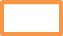 If Yes, was funding approved?           Yes            No           Pending • Please provide particulars: ______________________________________________________Provide start and end dates of your project; include a timeline.      Note: all projects must be completed by April 30, 2016 Have you received funding from the Women’s Campus Safety Grant in the past?     Yes                  No  Will this proposal proceed if partial funding is provided?    Yes                 No   *no funding will be provided until projects are completed and status report/financial receipts are submitted. 